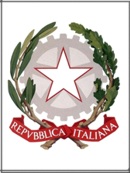 Ministero dell’Istruzione e del MeritoIstituto Comprensivo Statale “A. Manzoni”Via Lombardi,12  - 20027 Rescaldina - MilanoTel: 0331 576277 C.F. n° 84004990150e-mail Uffici: miic849008@istruzione.it Posta certificata: miic849008@pec.istruzione.itwww.manzonirescalda.edu.itAl Dirigente scolasticoUscita didattica / visita a:	Classe:Con la firma della presente i docenti dichiarano di essere a conoscenza che la partecipazione all’uscita non da diritto alla corresponsione di indennità o recuperi.Il sottoscritto docente, soltanto dopo l’autorizzazione formale del DS, si impegna a raccogliere le autorizzazioni firmate dagli alunni e dalle famiglie e le ricevute di versamento da consegnare alla segreteria.Ai sensi dell’art. 2048 del c.c. il sottoscritto, con l’accettazione dell’incarico, si assume la responsabilità degli alunni affidati.Per accettazione (data e firma del docente 	Per accettazione (data e firma del docente 	Riservato alla segreteriaVisto, si autorizza:	Il Dirigente scolastico     Luisella CermisoniTrascritto negli impegni il giorno: _	_ da:		Registrata l’assenza della classe e degli accompagnatori per le sostituzioni (data e firma): _ 	UsciteModelloU1-RichiestaIl sottoscritto docente:Il sottoscritto docente:CHIEDE L’AUTORIZZAZIONEALLO SVOLGIMENTO DELL’USCITA DIDATTICA INDICATACHIEDE L’AUTORIZZAZIONEALLO SVOLGIMENTO DELL’USCITA DIDATTICA INDICATAData della delibera formale del consiglio di classe:Data della delibera formale del consiglio di classe:Destinazione / visita:Destinazione / visita:Attività / Finalità:Attività / Finalità:Data di svolgimento:Data di svolgimento:Ora di partenza: _ _ : _ _(ore di lezione intere)Ora termine dell’attività: _ _ : _ _Luogo di partenza / ritrovo:Luogo di partenza / ritrovo:Luogo di termine dell’attività / rientroLuogo di termine dell’attività / rientroNumero alunni della classe:Numero partecipanti (minimo 75%):Docenti accompagnatori (Nome Cognome e Firma):1)Docenti accompagnatori (Nome Cognome e Firma):1)Docenti accompagnatori (Nome Cognome e Firma):2)Docenti accompagnatori (Nome Cognome e Firma):2)Mezzo di trasporto: [ ] Treno	[ ] Pullman[ ] Mezzi pubbliciAltri servizi richiesti (ingresso musei / mostre, guida, ecc.)Altri servizi richiesti (ingresso musei / mostre, guida, ecc.)Data consegna modulo: 	Data consegna modulo: 	